Well we had hoped that we would not have to set home learning again! However, here we are. Now that you are in year 6, you may want to create your own table of home learning and treat this as a fresh start to becoming a home learning champion!If you have any questions at all, or want to share your wonderful work, you can contact us on:Miss Smith: year6Sm@st-pauls-hyde.tameside.sch.ukMrs Shackleton:year6Sh@st-pauls-hyde.tameside.sch.ukWell we had hoped that we would not have to set home learning again! However, here we are. Now that you are in year 6, you may want to create your own table of home learning and treat this as a fresh start to becoming a home learning champion!If you have any questions at all, or want to share your wonderful work, you can contact us on:Miss Smith: year6Sm@st-pauls-hyde.tameside.sch.ukMrs Shackleton:year6Sh@st-pauls-hyde.tameside.sch.ukThis week, in English, we are using your knowledge of WW2 to write flashback narrative stories. They are great for showing action and emotion through language. Please find your daily lessons below.MondayWALT understand the structure of a flashback narrativeA flashback is where someone has vivid memories of something that has happened in the past. People thinking back to the past can create an interesting story structure indeed!Watch this video: https://www.literacyshed.com/the-piano.html 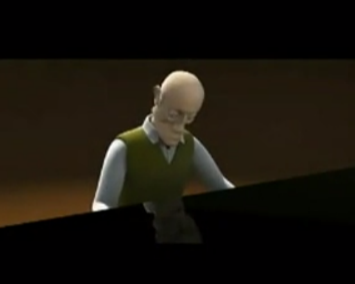 as an example of showing a flashback. Read A Veteran Never Forgets. You are going to plan your own animation to show the story of A Veteran Never Forgets. Use a storyboard to plan it out. In each box draw a picture to show the story. For example, in the first box, you might draw a man with children round his feet staring at a fire. Extra Challenge: Can you write a descriptive sentence for each sentence?TuesdayWALT understand and use some of the vocabulary used in A Veteran Never ForgetsCan you write what you think the following words mean and then find a definition for the words?After that, write some sentences that use the words. Write at least 5 sentences. If you write one sentence for each of the words, I will be very impressed!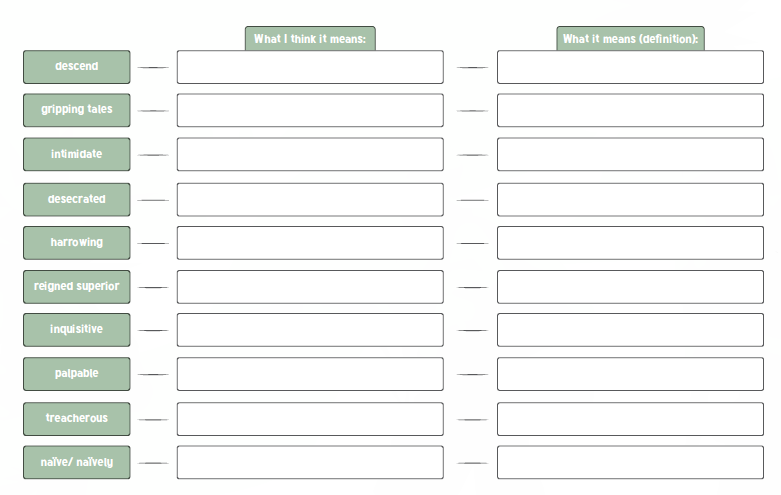 Descend, gripping tales, intimidate, desecrated, harrowing, reigned superior, inquisitive, palpable, treacherous, naïve/ naively WednesdayWALT understand the features of a Flashback Narrative.Have a look at the Features Toolkit document. Find examples of all the features in A Veteran Never Forgets and write them down. You can either print the document to write them on, write them on a piece of paper or copy and paste ThursdayWALT write the start of a Flashback Narrative.We are going to use the piano video that we watched on Monday to help us with the structure.Friday WALT complete a Flashback narrative Start by watching the video again. Plan out what the rest of the paragraphs will be (you might want to do a table like I have above).Write the rest of the flashback narrative, thinking carefully about using language effectively to grip the reader. If possible, email your finished product to your teacher! We can’t wait to see them!ReadingWALT select key pieces of information and give an opinion. Take a look at this website: https://www.bbc.co.uk/bitesize/articles/zbkbgwxWatch the extracts from “To be a Cat” being read and complete activities 1,2 and 3Maths This week, in Maths, we are going to look at 2d shapes and symmetry—whoop! This website has videos that you can watch and find out all about 2D shape and symmetry.https://classroom.thenational.academy/units/fractions-8ae5 There are activities for you to complete each day. The activities can be found by pressing the green next at the bottom right-hand corner of the screen once you have watched the videoThis week, you will need to complete lessons 1-5.Computing  What makes a computer game?https://www.bbc.co.uk/bitesize/topics/zs7s4wx/articles/zw96tfrTake a look at this information on what makes a computer game on the left and 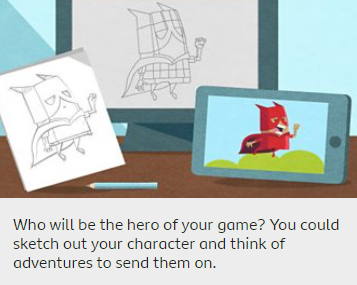  Complete the activity to the left. Science Who is Katherine Johnson? In this lesson, we will learn about Katherine Johnson's main achievements and the story of her life. We will learn how she used maths to get rockets into space and back home safely. We will learn what trajectory is and draw the trajectory for different objects.Click on the link below to find out more: https://classroom.thenational.academy/lessons/who-is-katherine-johnson-61gparPHSEDeforestation In this lesson, you will investigate how deforestation impacts animals. You will also understand how human activity plays a major part. Click on the link below to find out more: https://classroom.thenational.academy/lessons/deforestation-70vk0cRECollective worship This week, I would like you to plan a collective worship session based on the kingdom values. 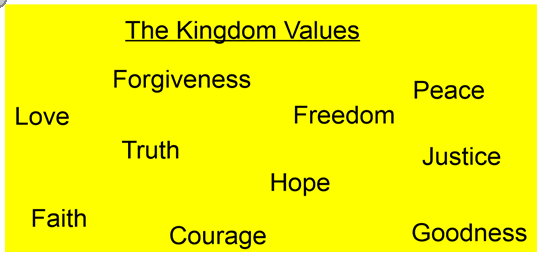 Design and TechnologyThis week you are going to be inventors and Designers!Visit this website: https://www.bbc.co.uk/bitesize/articles/zdp9d6fThere are two videos for you to watch: the first, shows you how some designers get ideas; the second, shows you a design process challenge.Your Activity can be found at the end of the website page. We cannot wait to see your sketches!Topic Mountains, Earthquakes and Volcanoes This half term, we are starting an extremely exciting Geography Topic!In this first lesson, we are going to be learning about the structure of the earth, what the earth is made of and where volcanoes and earthquakes occur and why.https://classroom.thenational.academy/lessons/what-is-the-earth-made-of-6hk3ecPEThis activity will help improve the accuracy of your overarm throw. Collect 6 old containers or cereal boxes. Place them in a line about two inches apart. Stand about 6 metres away and using rolled-up socks or a soft ball, try to hit the target with an overarm throw. Award 1 point for every correctly hit container. You could even move the containers further away or in different positions and more points could be awarded the more difficult the target. 